(KINSHIP FEE REFUND FORM)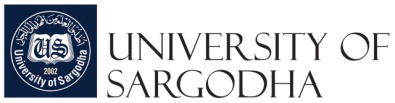 UNIVERSITY OF SARGODHAREQUIRED DOCUMENTSCNIC / Form-B of the both studentsCopies of fee paid challan forms of the both students.Incomplete form shall not be entertained.Information about Applicant (YOUNGER STUDENT)Information about Applicant (YOUNGER STUDENT)Information about Applicant (YOUNGER STUDENT)Information about Applicant (YOUNGER STUDENT)Information about Applicant (YOUNGER STUDENT)NameFather NameComplete Roll No.Regular / Self SupportClass  SessionSemesterDate of BirthDepartmentSignature of StudentSignature of StudentSignature & Stamp (HOD)Signature & Stamp (HOD)Signature & Stamp (HOD)Information about Applicant (ELDER STUDENT)Information about Applicant (ELDER STUDENT)Information about Applicant (ELDER STUDENT)Information about Applicant (ELDER STUDENT)Information about Applicant (ELDER STUDENT)NameFather NameComplete Roll No.Regular / Self SupportClass  SessionSemesterDate of BirthDepartmentSignature of StudentSignature of StudentSignature & Stamp (HOD)Signature & Stamp (HOD)Signature & Stamp (HOD)FOR TREASURER OFFICE USE ONLYFOR TREASURER OFFICE USE ONLYFOR TREASURER OFFICE USE ONLYFOR TREASURER OFFICE USE ONLYFOR TREASURER OFFICE USE ONLYNameRoll No.Regular / Self SupportClassDepartmentSemesterRegister No.Refunded 50% Tuition FeePage No.Dealing AssistantDealing AssistantAdmin Officer (Income)Admin Officer (Income)Admin Officer (Income)